                                                                                                                                                                                                                                                                                                                                                                                                                                                                                                                                                                                                                                                                                                                                                                                                                                                                                                                                                                                                                                                                                                                                                                                                                                                                                                                                                                                                                                                                                                                                                                                                                                                                                                                                                                                                                                                                                                                                                                                                                                                                                                                                                                                                                                                                                                                                                                                                                                                                                                                                                                                                                                                                                                                                                                                                                                                                                                                                                                                                                                                                                                                                                                                                                                                                                                                                                                                                                                                                                                                                                                                                                                                                                                                                                                                                                                                                                                                                                                                                                                                                                                                                                                                                                                     ЧОРТКІВСЬКА    МІСЬКА    РАДА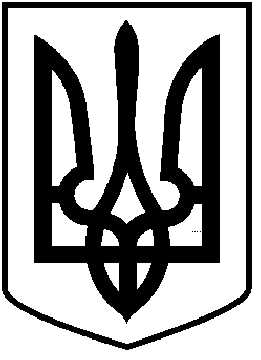 ВИКОНАВЧИЙ КОМІТЕТР І Ш Е Н Н Я(ПРОЄКТ)від ____ квітня  2022 року                                                                  № ______Про роботу закладів освіти Чортківської міської ради у період воєнного стануВраховуючи рекомендації Ради оборони Тернопільської військової адміністрації, керуючись статтею 32  Закону України «Про місцеве самоврядування в Україні»,  виконавчий комітет міської ради ВИРІШИВ:Визначити черговим для дітей Чортківської міської територіальної громади, в тому числі для дітей з тимчасово окупованих територій дошкільний навчальний заклад  ( дитячий садок – ясла) №1 м.ЧортківВідновити відвідування вихованцями дошкільного навчального закладу  (дитячий садок – ясла) №1 м. Чортків  з 02 травня 2022 року. Відновити відвідування гуртківців Чортківського міського комунального закладу «Палац дітей та юнацтва» Чортківської міської ради з 02 травня 2022 року.Чортківському міському комунальному закладу « Палац дітей та юнацтва» Чортківської міської ради  залучити до гурткової роботи дітей з числа тимчасово окупованих територій.Копію рішення виконавчого комітету направити до управління освіти,  молоді та спорту міської ради.Контроль за виконанням даного рішення покласти на заступника міського голови з питань діяльності виконавчих органів міської ради Віктора ГУРИНА.Міський голова 	                	Володимир ШМАТЬКО  Віктор Гурин  Людмила Поліщук  Василь Леська